BERICHT VAN OPENBAAR ONDERZOEK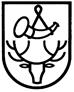 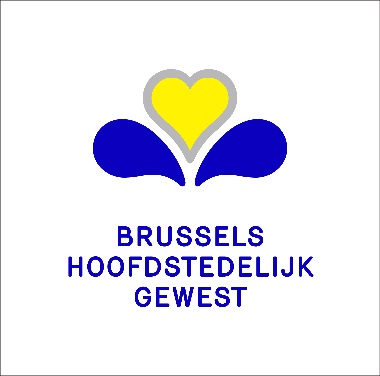 AANVRAAG VAN KLASSE 1A	GEMEENTE	WATERMAAL-BOSVOORDEHet volgende project is onderworpen aan een openbaar onderzoek:Adres van het goed Vorstlaan 23-25Identiteit van de aanvrager: URBICOON n.v. , Woluwelaan 2 – 1150 BRUSSEL  Aanvraag van milieuvergunning : vernieuwingAard van de hoofdactiviteit: kantoorGebied GBP: administratiegebied + GCHEWVSHoofdredenen van het onderzoek: n°224, 153A, 153B, 148B(5), 135A, 132B(3), 104A, 104B, 88-3A, 72B, 71A(5), 56A, 55-1A(3), 40B(2), 3 – art.62 Ordonnantie van 01/03/2012 betreffende het natuurbehoudHet onderzoek loopt:Van 26/11/2019 en tot en met 10/12/2019Tijdens de hele duur van het openbaar onderzoek kan het dossier online worden geraadpleegd:https://stedenbouw.irisnet.be/openbare_onderzoekenHet dossier ligt ook ter inzage bij het gemeentebestuur:op het volgende adres: Dienst Leefmilieu - Hooghuis 1ste verdieping - A. Gilsonplein 2.van maandag tot vrijdag: tussen 09.00 en 12.00 uurop maandag tussen 17.30 uur en 20.00 uur,op maandag tussen 09.00 en 12.00 uur voor de technische inlichtingen of uitleg (of na afspraak)Opmerkingen en klachten kunnen worden geformuleerd tijdens bovenvermelde periode van het onderzoek, ofwel:Schriftelijk, ter attentie van het College van Burgemeester en Schepenen, op volgend adres: Gemeente Watermaal-Bosvoorde - Dienst Stedenbouw - A. Gilsonplein ,1 te1170 Watermaal-Bosvoorde 		en dit ten laatste op 10/12/2019Per e-mail naar volgend adres: openbaaronderzoek@wb1170.brusselsMondeling, bij bovenvermeld gemeentebestuur, dat de opmerkingen en klachten overschrijft en een kopie daarvan gratis overhandigt aan de aangever, na afspraak.Te Watermaal-Bosvoorde, 25/11/2019Vanwege het College,De Gemeentesecretaris,	(g) 	(g) Onderhavige kennisgeving van onderzoek loopt geenszins vooruit op het advies van de gemeente aangaande dit dossier.